                                     អារម្ភកថា​​        ព្រះរាជាណាចក្រកម្ពុជា​ ជាប្រទេសមួយដែលកំពុងអភិវឌ្ឍន៏​ គ្រប់វិស័យជាពិសេសផ្នែកបចេ្ចកវិទ្យា​ដែលជាផ្នែកមួយដែលដ៏សំខាន់សម្រាប់ប្រកួតប្រជែងនឹងបណ្ដាប្រទេសនានានៅអាស៊ី​ ក៏ដូចនៅលើពិភពលោក។ ដូច្នេះការសិក្សាផ្នែកHTML ​ គឺជាជំនាញដ៏ចាំបាច់បំផុតក្នុង ​ការ​ធ្វើWebsiteអ្វីមួយ​ព្រោះHTML ជាភាសាគ្រោងរបស់Website និង ដើម្បីបំពេញតាមសេចក្ដីត្រូវការរបស់អ្នកសិក្សាគ្រប់លំដាប់ថ្នាក់​​ គ្រប់វ័យ​ ហើយវាជាចំនេះវិជ្ជាមួយដ៏សំខាន់សម្រាប់ការងារនាពេលបច្ចុប្បន្ននៅតាមបណ្ដាលក្រុមហ៊ុន​ អង្គការ ស្ថាប័ន​ មជ្ឈមណ្ឌលសិក្សានានា។​​​​       ខ្ញុំបាទគឺជាសិស្សម្នាក់ដែលនៅក្នុងចំនោមសិស្សជាច្រើនកំពុងសិក្សាផ្នែក HTML  ដែលកំពុងសិក្សានៅ​  មជ្ឈមណ្ឌល អាន​។ការសិក្សានៅទីនេះបានធ្វើអោយខ្ញុំបានយល់កាន់តែច្បាស់នូវបញ្ហាដែលមាននៅក្នុងwebsite។        ជាចុងក្រោយខ្ញុំសូមអរគុណដល់លោកគ្រូដែលបានខិតខំជួយបង្រៀនខ្ញុំក៏ដូចជា   ​មិត្តរួមថ្នាក់ទាំងអស់បានយល់​ នឹង​ ចេះមុខវិជ្ជានេះ។​     ហើយខ្ញុំក៏សុំទោស រាល់កំហុសខុសឆ្គងនូវអ្វីដែលមាននៅក្នុង Assignment របស់ខ្ញុំមួយនេះដែលសរសេរខុស ​ឬក៏មានអ្វីខ្វះខាតនៅត្រង់ចំនុចណាមួយ ហើយខ្ញុំបាទរង់ចាំទទួលការរិះគន់ពីលោកគ្រូ អ្នកគ្រូ​ក៏ដូចជាសិស្សានុសិស្សទាំងអស់ដើម្បីកែលំអរនូវកំហុសឆ្គងដោយរីករាយ​​​។សេចក្ដីផ្ដើម                បច្ចុប្បន្ននៅក្នុងការសិក្សារៀនសូត្រ ការងារនៅតាមបណ្ដា​ ក្រសួង​ អង្គការ​ ស្ថាប័ន​​​​ ក៏ដូចជា ក្រុមហ៊ុននានាត្រូវការwebsite សម្រាប់ផ្សព្វផ្សាញនូវអ្វីដែលអាចចែករំលែកទៅដល់អ្នកដទៃឲ្យគេបានដឹង ។ ហើយអ្វីដែលខ្ញុំលើកឡើងមកបង្ហាញនោះគឺ​ទាក់ទងទៅនឹងហាងលក់ទូរសព្ទដៃមួយ៕​លក្ខណៈ​ពិសេស​របស់ Website ៖-  អាចអោយអតិថិជនដឹងពីតម្លៃទូរស័ព្ទថ្មីៗ-  អ្នកអាចមើល​នូវ​ម៉ូដទូរស័ព្ទដែលអ្នកចង់ទិញ-  អាចដឹងនូវតម្លៃរបស់គ្រឿងបន្លាស់គ្រប់ប្រភេទលក្ខណៈខ្វះខាតរបស់ Website-  មិនមានព័ត៌មានលំអិតរបស់ទូរសព្ទនីមួយៗ-  តម្លៃកំនត់មិនបានច្បាស់លាស់Tools និង​បច្ចេកវិទ្យា​ដែល​ប្រើ​រួមមាន៖-  Adobe Dream weaver CS6 ​សម្រាប់​ធ្វើការ​សរសេរ​កូដ-  Adobe Photoshop CS6 សម្រាប់​ធ្វើការ​​រចនា​ទៅលើ​រូបភាព​- ប្រើប្រាស់ WowSlider សម្រាប់ការបង្កើត slideការបង្ហាញពី Layout របស់ website 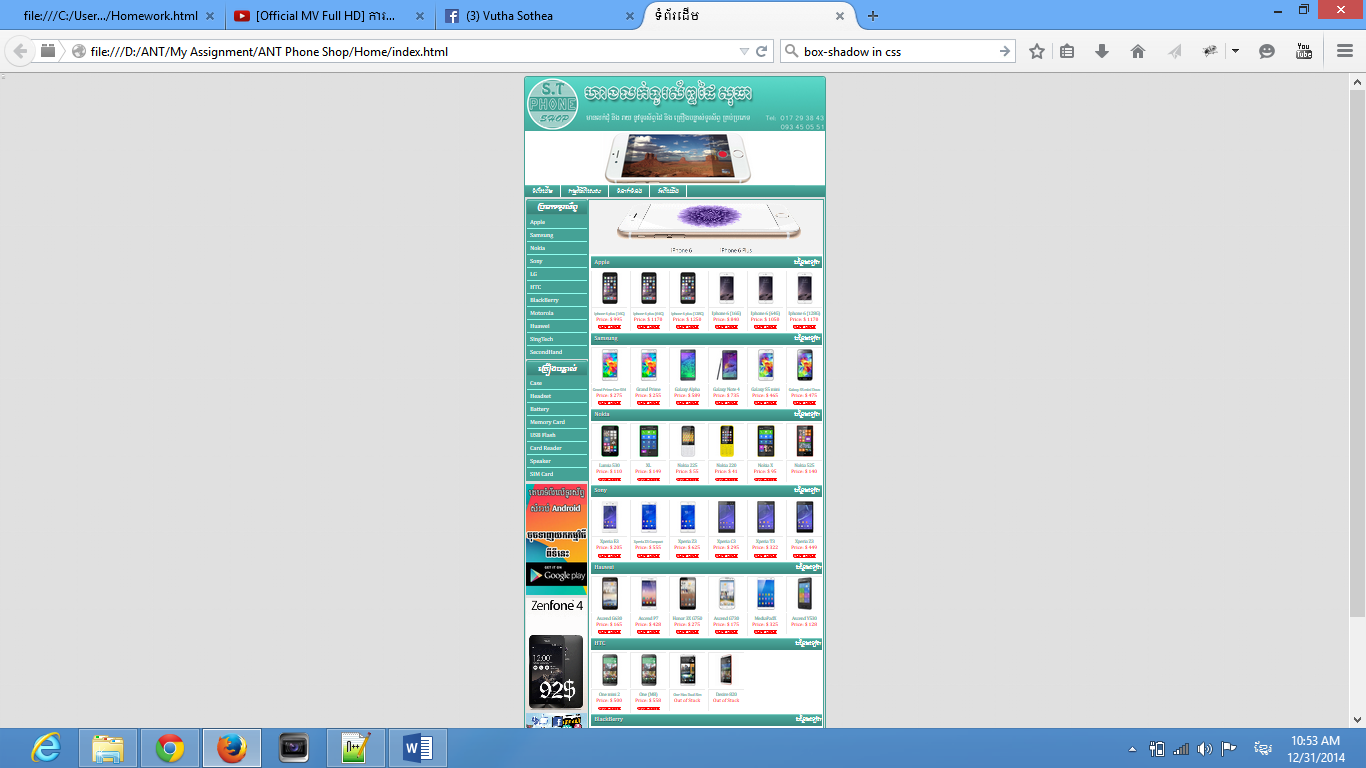 